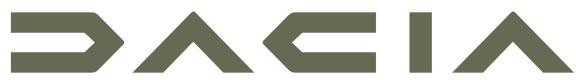 TISKOVÉ KOMUNIKÉ07/09/2021DACIA NA AUTOSALONU IAA MOBILITY 2021Dacia vás zve, abyste si během vaší návštěvy autosalonu prohlédli nový model Jogger a celou obnovenou výrobní řadu značky pod širým nebem.Od 6. do 12. září značka postaví Lake Camp, plovoucí stavbu na jezeře u vjezdu na Summit, kde představí model Dacia Jogger, svůj nový sedmimístný vůz.Od 7. do 12. září bude mít Dacia v centru Mnichova na náměstí Königsplatz svůj Base Camp s celou svou aktuální nabídkou.Akci doplní testovací jízdy s 15 vozy Dacia Spring, 100 % dostupného městského elektromobilu.V roce 2021 píše Dacia novou kapitolu své historie a obnovuje celou svou nabídku. Po stoprocentně elektrickém městském voze Spring, kompaktním Sanderu a novém SUV Duster odhalila značka Dacia Jogger, nový sedmimístný vůz. Tyto vozy se na výstavě představí novinářům a veřejnosti v prostředí, které má odrážet novou identitu a ducha značky. Moderní, autentická a více outdoorová Dacia v Mnichově je pozvánkou k dobrodružství.JOGGER V LAKE CAMP DACIAPo digitálním odhalení 3. září bude mít Dacia Jogger světovou premiéru na dřevěné bárce nazvané Lake Camp u bran Summitu. Tento jedinečný koncept evokuje outdoorového ducha nového sedmimístného vozu značky, který je ideálním každodenním společníkem pro rodiny, které chtějí opustit všednodennost a užívat si přírody. Díky svým velkorysým rozměrům nabízí Dacia Jogger nejlepší poměr ceny a prostoru v segmentu. Jogger je cenově nejdostupnější sedmimístný automobil na trhu.Vše v duchu Dacia!Dacia Lake Camp se bude konat od 6. do 12. září u bran Summitu.ZÁKLADNÍ TÁBOR DACIA V CENTRU MNICHOVAOd 7. do 12. září se na mnichovském náměstí Königsplatz připojí Jogger k obnovené nabídce vozů Dacia s novými modely Duster, Sandero, Sandero Stepway a Spring. Dacia Base Camp otevře své brány 7. září ve 14 hodin. Dacia nabídne široké veřejnosti širokou škálu aktivit v originálním, jedinečném a interaktivním prostředí.Tyto dvě výstavní expozice budou propojeny testovacími jízdami s 15 vozy Dacia Spring.KONTAKT MEDIAJitka SKALIČKOVÁ+420 602 275 168jitka.skalickova@renault.czO ZNAČCE DACIADacia je značka skupiny Renault, která je zastoupena ve 44 zemích, především v Evropě a Středomoří. Značka se zrodila v Rumunsku v roce 1968, byla převzata skupinou Renault a v roce 2004 byla obnovena modelem Logan. Dacia nabízí vozy s nejlepším poměrem ceny a výkonu na trhu. Díky svým ikonickým modelům – Logan, Sandero a Duster – dosáhla značka velkého obchodního úspěchu. Do dnešního dne prodala Dacia více než 7 milionů vozů.